ที่ มท 0816.3/ว	กรมส่งเสริมการปกครองท้องถิ่น	ถนนนครราชสีมา กทม. 10300						          สิงหาคม  2561เรื่อง  การดำเนินการรับสมัครผู้บริหารสถานศึกษาเข้าร่วมอบรมโครงการพัฒนาศักยภาพผู้ประกอบวิชาชีพทางการศึกษา ณ ประเทศญี่ปุ่นเรียน	ผู้ว่าราชการจังหวัด ทุกจังหวัดสิ่งที่ส่งมาด้วย   1. โครงการพัฒนาศักยภาพผู้ประกอบวิชาชีพทางการศึกษา                        จำนวน 1 ชุด	 2. ใบสมัครเข้าร่วมโครงการพัฒนาศักยภาพผู้ประกอบวิชาชีพทางการศึกษา     จำนวน 1 ชุด	ด้วยกรมส่งเสริมการปกครองท้องถิ่น ได้รับแจ้งจากสำนักงานเลขาธิการคุรุสภาว่า ได้ร่วมกับ National Institute for School Teachers and Staff Development (NITS) ประเทศญี่ปุ่น, สถาบันพัฒนาครู คณาจารย์ และบุคลากรทางการศึกษา และสถาบันวิจัยและพัฒนาวิชาชีพครูสำหรับอาเซียน มหาวิทยาลัยขอนแก่น จะดำเนินงานความร่วมมือโครงการพัฒนาศักยภาพผู้ประกอบวิชาชีพทางการศึกษา ซึ่งมีวัตถุประสงค์เพื่อเสริมสร้างศักยภาพให้แก่ผู้บริหารสถานศึกษา,ผู้บริหารการศึกษา,ครู และผู้ประกอบวิชาชีพทางการศึกษา และการสร้างเครือข่ายการพัฒนาวิชาชีพทางการศึกษาระหว่างประเทศไทยและประเทศญี่ปุ่น โดยมุ่งเน้นการเชื่อมโยงนโยบายกับการปฏิบัติสู่การพัฒนาผู้ประกอบวิชาชีพในประเทศไทย โดยในปี 2561 ได้กำหนดกลุ่มเป้าหมายเพื่อการพัฒนาผู้บริหารสถานศึกษาให้เข้ารับการอบรมในโครงการพัฒนาศักยภาพผู้ประกอบวิชาชีพทางการศึกษา ณ ประเทศญี่ปุ่น ในหลักสูตรที่เกี่ยวข้องกับภาวะความเป็นผู้นำ การวิจัย และนวัตกรรมและการศึกษาเพื่อการพัฒนาอย่างยั่งยืน จำนวน 20 คน โดยแบ่งการอบรมออกเป็น 4 ระยะ ในช่วงระหว่างเดือนตุลาคม 2561  ถึงเดือนกุมภาพันธ์ 2562 	เพื่อเป็นการส่งเสริมบุคลากรให้ได้รับการพัฒนาศักยภาพ เพิ่มพูนความรู้และประสบการณ์
ในการปฏิบัติงาน กรมส่งเสริมการปกครองท้องถิ่นจึงขอความร่วมมือจังหวัดแจ้งองค์กรปกครองส่วนท้องถิ่น
ที่จัดการศึกษา ประชาสัมพันธ์โครงการดังกล่าวให้ผู้อำนวยการสถานศึกษาในสังกัดทราบ หากมีผู้สนใจสมัคร
เข้าร่วมโครงการ ให้องค์กรปกครองส่วนท้องถิ่นรวบรวมใบสมัครและเอกสารประกอบการพิจารณา
ส่งมายังกรมส่งเสริมการปกครองท้องถิ่น ภายในวันที่ 20 สิงหาคม 2561 รายละเอียดตามสิ่งที่ส่งมาด้วย	จึงเรียนมาเพื่อโปรดพิจารณาดำเนินการต่อไป				    ขอแสดงความนับถือ		                                 อธิบดีกรมส่งเสริมการปกครองท้องถิ่นกองส่งเสริมและพัฒนาการจัดการศึกษาท้องถิ่น				กลุ่มงานส่งเสริมการจัดการศึกษาท้องถิ่นโทร. ๐-๒๒๔๑-๙๐00 ต่อ 5312 โทรสาร ๐-๒๒๔๑-๙๐๒๑-๓ ต่อ 218ผู้ประสานงาน นายกานต์กวี นครขวาง โทร ๐๘-๐๐๖๖-๖๗๕๖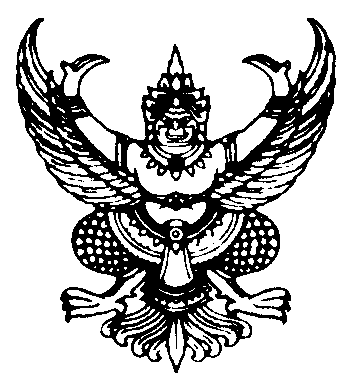 